What is an External SW-PBS Coach?An external SW-PBS coach is an itinerant ad-hoc staff member who plays an active role in the implementation of SW-PBS through on-site and distance support. The external coach provides real-time support and feedback to the internal coach, school staff, and/or primary contact. The coach fulfills the role of an external planner, organizer, facilitator, prompter, researcher, and cheerleader while guiding the school towards fidelity of school-wide or district-wide PBS. The external SW-PBS coach is a direct link to administration, staff, students, technical assistance, and community agencies.What skills do you need to know?ContentExpertise with Tier 1, Tier 2, and Tier 3 Positive Behavior Interventions & Supports research and implementation.In-depth knowledge and experience with the development and implementation of data collection systems.In-depth knowledge and experience collecting and utilizing data for data based decision-making.Experience implementing the School Wide Assessment Survey (SAS), School Evaluation Tool (SET), Teacher Implementation Checklist (TIC), School Safety Survey (SSS) and the Benchmark of Quality (BoQ).Experience and knowledge in adult learning styles for presenting/co-presenting to adult learners. Experience organizing and facilitating meetings to achieve an end goal.Ability to work within the systems established by school board policy, and state and federal guidelines for data recording and system development while promoting positive school climate.Experience supporting schools with infrastructure development for SW-PBS data base decision-making.TechnologyAdvanced computer skills for report generation, timeline development, e-mailing, visual supports, and presentation preparation.Ability to create accounts and participate in real-time communications; such as Skype, video conferencing, teleconferencing, instant messaging.Experience setting up, inputting assessments results, formulating action plans from www.pbisassessment.org.Training and experience supporting schools with School-Wide Information System (SWIS), PowerSchool, and EXCEL for report generation.Ability to organize, create, and present via Webinar, Skype, go to meeting, Interpersonal skillsDevelop and maintain positive relations with students and staff.Strong problem solving and conflict resolution skills.On site and distance group networking skills for administrative events, Leadership Team meetings, inter-agency events, and community events (by request).Willingness and ability to work in collaboration with state and local agencies to reach consensus on behavioral and systems change.Other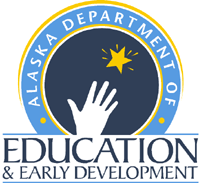 Ability to support the district in applying for internal and external funding sources. 